IMPORTANT:1. A certificate shall remain valid provided:	a.  The observer maintains proficiency.b.  The observer takes, encodes, and records on the official station log the type of observation for which       the certificate is valid and with the frequency stated in NWSI 10-1301.	c.  The observer possesses the visual acuity required by NWSI 10-1301.	d.  The field supervisor requests revalidation or recertification within 45 days of change of station.2.  Failure to comply with the above automatically causes the certificate to lapse.  An individual cannot take an       official weather observation with a lapsed certificate.3.  A certificate is cancelled if lapsed for 90 consecutive days.CERTIFICATES MUST BE READILY ACCESSIBLE FOR INSPECTION AT ALL TIMESU. S. DEPARTMENT OF COMMERCENational Oceanic and Atmospheric AdministrationNational Weather Service – Pacific RegionU. S. DEPARTMENT OF COMMERCENational Oceanic and Atmospheric AdministrationNational Weather Service – Pacific RegionU. S. DEPARTMENT OF COMMERCENational Oceanic and Atmospheric AdministrationNational Weather Service – Pacific RegionCertificate Number:60,454Date of Issue:30 Sep 2020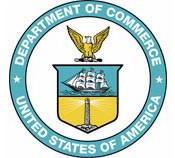 Certificate of Authorityto takeWeather ObservationsCertificate of Authorityto takeWeather ObservationsCertificate of Authorityto takeWeather ObservationsCertificate of Authorityto takeWeather ObservationsCertificate of Authorityto takeWeather ObservationsCertificate of Authorityto takeWeather ObservationsThis is to certify thatThis is to certify thatThis is to certify thatThis is to certify thatThis is to certify thatThis is to certify thatThis is to certify thatJack BayJack BayJack BayJack BayJack BayJack BayJack Bayis qualified and authorized to take weather observations subject to the conditions stated in the Weather Service Policy Directives.is qualified and authorized to take weather observations subject to the conditions stated in the Weather Service Policy Directives.is qualified and authorized to take weather observations subject to the conditions stated in the Weather Service Policy Directives.is qualified and authorized to take weather observations subject to the conditions stated in the Weather Service Policy Directives.is qualified and authorized to take weather observations subject to the conditions stated in the Weather Service Policy Directives.is qualified and authorized to take weather observations subject to the conditions stated in the Weather Service Policy Directives.is qualified and authorized to take weather observations subject to the conditions stated in the Weather Service Policy Directives.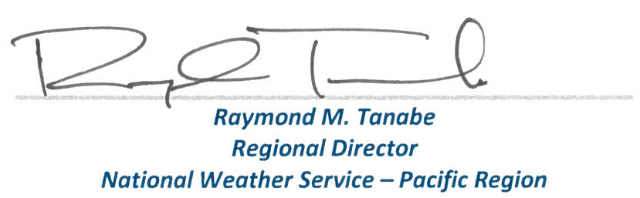 DateLocationType of ObservationInitials30 Sep 2020All PR OfficesAviation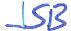 